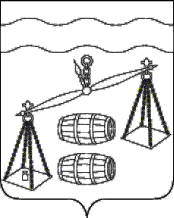 Администрация  сельского поселения"Село Богдановы Колодези"Калужская областьПОСТАНОВЛЕНИЕ   От 29.12.2023года			                               		                 № 45 	В соответствии с постановлением администрации сельского поселения «Село Богдановы Колодези» от 03.08.2020 № 26 «Об утверждении Порядка принятия решения о разработке муниципальных программ сельского поселения «Село Богдановы Колодези», их формирования, реализации и проведения оценки эффективности реализации», руководствуясь Уставом сельского поселения «Село Богдановы Колодези», администрация СП «Село Богдановы Колодези»ПОСТАНОВЛЯЕТ:Внести в постановление администрации сельского поселения «Село Богдановы Колодези» от 20.09.2019 №34 "Об утверждении муниципальной программы  сельского поселения «Село Богдановы Колодези» «Благоустройство на территории СП «Село Богдановы Колодези» на 2020-2026 годы" (далее - постановление) следующие изменения: 	1.1. В паспорте программы Объемы и источники финансирования Программы строку " в 2023 году - 319 тыс.рублей" заменить на "в 2023 году - 698,9 тыс.руб.".	1.2. Таблицу раздела 6 Программы изложить в новой редакции согласно приложению №1 к настоящему постановлению.2 Настоящее постановление распространяется на правоотношения, возникшие с 01.01.2023 года..3. Контроль за исполнением настоящего постановления оставляю за собой. Глава  администрации сельского поселения «Село Богдановы Колодези»                                                 Т. В. Кузнецова  Приложение №1к постановлению № 45от 25.12.2023гО внесении изменений в постановление администрации СП «Село Богдановы Колодези» от 20.09.2019 №34 "Об утверждении муниципальной программы сельского поселения «Село Богдановы Колодези» «Благоустройство территории СП «Село Богдановы Колодези» на 2020-2026 годы» №п/пНаименование мероприятиймуниципальнойпрограммыНаименованиеглавного распорядителя средств бюджетаОбъемы финансирования (тыс. руб.)Объемы финансирования (тыс. руб.)Объемы финансирования (тыс. руб.)Объемы финансирования (тыс. руб.)Объемы финансирования (тыс. руб.)Объемы финансирования (тыс. руб.)Объемы финансирования (тыс. руб.)Объемы финансирования (тыс. руб.)Объемы финансирования (тыс. руб.)№п/пНаименование мероприятиймуниципальнойпрограммыНаименованиеглавного распорядителя средств бюджетаИсточникифинансирования2020202120222023202420252026Всего   1         2        3     4    5  6   7   8   9  10  11121Уличное освещение Администрация СП «Село Богдановы Колодези»Бюджет СП «Село Богдановы Колодези»908090123,295100100678,22Обустройство детской площадкиАдминистрация СП «Село Богдановы Колодези»Бюджет СП «Село Богдановы Колодези»810100101010583Благоустройство территории СПАдминистрация СП «Село Богдановы Колодези»Бюджет СП «Село Богдановы Колодези»МБТ5759257,859166,7213362,7636565581787,24Проведение смотров-конкурсов по благоустройствуАдминистрация СП «Село Богдановы Колодези»Бюджет СП «Село Богдановы Колодези»888888405Выплата заработной платы с начислениями работникам по благоустройствуАдминистрация СП «Село Богдановы Колодези»Бюджет СП «Село Богдановы Колодези»10010010001001001006006Прочие мероприятия по благоустройству Администрация СП «Село Богдановы Колодези»Бюджет СП «Село Богдановы Колодези» 250505005050505007Обустройство сквера отдыха и проведения общественных мероприятийАдминистрация СП «Село Богдановы Колодези»Бюджет СП «Село Богдановы Колодези» МБТ162,3469,516162,3469,516ИТОГО:1144,816564,8483,7698,93263333253876,216